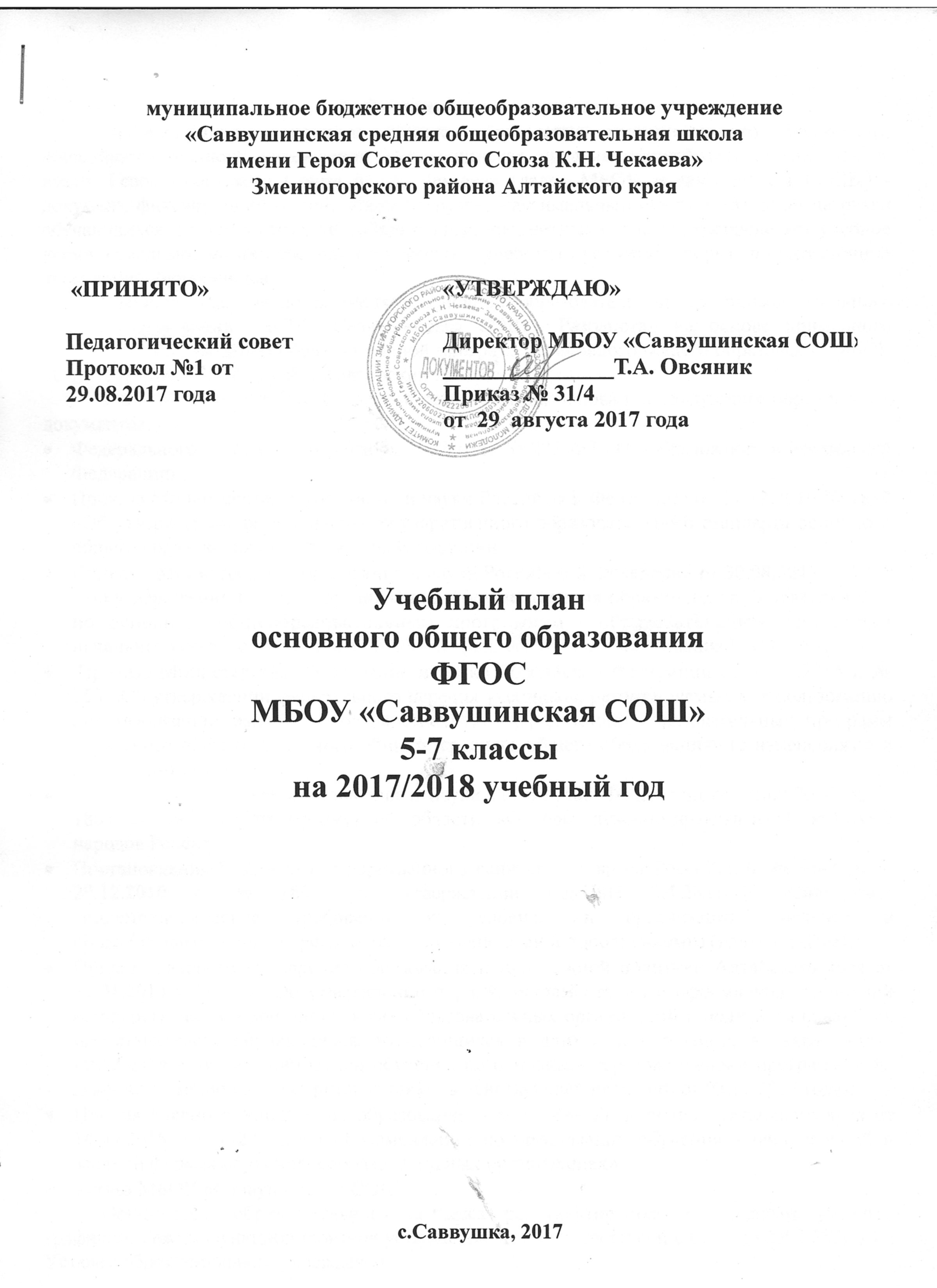 1. Пояснительная записка	Учебный план основного общего образования муниципального бюджетного общеобразовательного учреждения «Саввушинская средняя общеобразовательная школа имени Героя Советского Союза К. Н. Чекаева» (далее МБОУ «Саввушинская СОШ») -  документ, фиксирующий общий объем нагрузки, максимальный объем аудиторной нагрузки обучающихся, состав и структуру обязательных предметных областей, распределяет учебное время, отводимое на их освоение по классам и учебным предметам, формы промежуточной аттестации обучающихся.	Учебный план является частью основной образовательной программы основного общего образования МБОУ «Саввушинская СОШ». Разработан на основе примерного учебного плана основной образовательной программы основного общего образования МБОУ «Саввушинская СОШ» с учётом авторских программ.           Учебный план для V-VII  классов разработан на основании следующих нормативных документов:Федерального закона от 29 декабря 2012 года № 273-ФЗ «Об образовании в Российской Федерации»; Приказа Министерства образования и науки Российской Федерации от 17.12.2010 № 1897 «Об утверждении федерального государственного образовательного стандарта основного общего образования» в действующей редакции; Приказа  Министерства образования и науки Российской Федерации от 30.08.2013 № 1015 «Об утверждении Порядка организации и осуществления образовательной деятельности по основным общеобразовательным программам - образовательным программам начального общего, основного общего и среднего общего образования (с изменениями); Приказа Министерства образования и науки Российской Федерации от 31.03.2014 г. № 253 «Об утверждении федерального перечня учебников, рекомендуемых к использованию при реализации имеющих государственную аккредитацию образовательных программ начального общего, основного общего, среднего общего образования» (с изменениями и дополнениями);Письма Министерства образования и науки Российской Федерации от 01.09.2016 №08-1803 «О реализации предметной области «Основы духовно-нравственной культуры народов России»;Постановления Главного государственного санитарного врача Российской Федерации от 29.12.2010 г. № 189 «Об утверждении СанПиН 2.4.2821-10 «Санитарно-эпидемиологические требования к условиям и организации обучения в общеобразовательных учреждениях» (с измененими и дополнениями) (далее СанПиН);Приказа Главного управления образования и молодежной политики Алтайского края от 31.01.2014 г. № 619 «Об утверждении порядка регламентации и оформления отношений государственных и муниципальных образовательных организаций и родителей (законных представителей) обучающихся, нуждающихся в длительном лечении, а также детей-инвалидов в части организации обучения по основным образовательным программам на дому или в медицинских организациях» (в действующей редакции от 03.11.2017 года); Письма Главного Управления образования и молодёжной политики Алтайского края от 14.09.2015 №02-02/02/2099 «Рекомендации по организации обучения в очно-заочной и заочной формах обучения в образовательных организациях»;Устава МБОУ «Саввушинская СОШ».						Организация образовательного процесса регламентируется календарным учебным графиком. Режим функционирования устанавливается в соответствии с СанПин 2.4.2.2821-10 и Уставом образовательного учреждения.          Учебный план состоит из двух частей: обязательной части и части, формируемой участниками образовательных отношений и не превышает величину максимально допустимой аудиторной недельной нагрузки для пятидневной учебной недели в соответсвии с п.10.5 СанПиН.            Учебный план рассчитан на 35 учебных недель, пятидневную рабочую неделю.	            Учебный план ООО определяет обязательные предметные области и учебные предметы, минимальное  и максимальное количество учебных занятий за 5 лет. Количество учебных занятий за 5 лет не может составлять менее 5267 часов и более 6020 часов. Составляет 5267 часов.            Изучение учебных предметов учебного плана организуется с использованием учебников, включенных в Федеральный перечень (Приказ Минобрнауки от 31.03.2014 № 253 «Об утверждении федерального перечня учебников, рекомендуемых к использованию при реализации имеющих государственную аккредитацию образовательных программ начального общего, основного общего и среднего общего образования»).	Обязательная часть учебного плана определяет состав учебных предметов обязательных предметных областей и учебное время, отводимое на их изучение по классам (годам) обучения.          	Предметная область «Русский язык и литература» обеспечивает получение доступа к достижениям цивилизации; формирование основы для понимания особенностей разных культур и воспитания уважения к ним; осознание взаимосвязи между своим интеллектуальным и социальным ростом, способствующим духовному, нравственному, эмоциональному, творческому, эстетическому и познавательному развитию. Предметная область представлена учебными предметами «Русский язык»  и «Литература». Учебный предмет «Русский язык» с учетом авторской программы М.М.Разумовской, С.И.Львовой, В.И.Капиноса, В.В.Львова, Г.А.Богдановой изучается в объеме 5 часов в неделю в 5 классе, 6 часов в неделю в 6 классе, 4 часов в неделю в 7 классе. Учебный предмет «Литература» с учетом авторской программы Г.С. Меркина, С.А. Зинина, изучается в объёме 3 часов в неделю в 5-6 классе, 2 часов в неделю в 7 классе.	Предметная  область  «Родной  язык  и  родная  литература»  представлена  предметами «Родной язык « и «Родная литература». Изучение предметной области «Родной язык и родная литература» должно обеспечить воспитание ценностного отношения к родному языку и родной литературе как хранителю культуры, включение в культурно-языковое поле своего народа; приобщение к литературному наследию своего народа; формирование  причастности  к  свершениям  и  традициям  своего  народа,  осознание исторической преемственности поколений, своей ответственности за сохранение культуры народа. В школе ведётся преподавание на русском языке, который является родным, поэтому в учебном плане часы на эти учебные предметы не выделяются.             Предметная область «Иностранный язык» способствует формированию базовых умений, обеспечивающих возможность дальнейшего изучения языков (английский язык); обогащению активного и потенциального словарного запаса для достижения более высоких  результатов. Изучается по 3 часа в каждом классе с учетом авторской программы М.В.Вербицкой по английскому языку.	Предметная область «Математика и информатика» обеспечивает осознание значения математики в повседневной жизни; формирование представлений о социальных, культурных и исторических факторах становления математической науки; формирование представлений о математике как части общечеловеческой культуры, универсальном языке науки, позволяющем описывать и изучать реальные процессы.   Предметная область представлена учебным предметами: «Математика», «Алгебра», «Геометрия», «Информатика и ИКТ». Учебный предмет «Математика» изучается в 5,6 классах по 5 часов, с учётом авторской программы Г.В. Дорофеева, И.Ф Шарыгина, С.Б. Суворова, Е.А. Бунимовича, Л.В. Кузнецовой, С.С. Минаева, Л.О. Рослова. Учебный предмет «Алгебра» изучается в 7 классе по 3 часа в неделю с учетом авторской программы Г.В. Дорофеева, С.Б. Суворова, Е.А. Бунимовича, Л.В. Кузнецовой, С.С. Минаева, Л.О. Рослова А.Г. Мордковича. Учебный  предмет «Геометрия» изучается в 7 классе по 2 часа в неделю с учетом авторской программы Л.С. Атанасяна, В.Ф. Бутузова, С.Б. Кадомцева.  Учебный предмет «Информатика и ИКТ» изучается в 7 классе в объеме 1 часа в неделю с учетом авторской программы Л.Л. Босовой, А.Ю. Босовой.	Предметная область «Общественно-научные предметы» обеспечивает формирование мировоззренческой, ценностно-смысловой сферы обучающихся, личностных основ российской гражданской идентичности, социальной ответственности, правового самосознания, толерантности, приверженности ценностям, закрепленным в Конституции Российской Федерации; понимание основных принципов жизни общества, роли окружающей среды как важного фактора формирования качеств личности, ее социализации; владение экологическим мышлением, обеспечивающим понимание взаимосвязи между природными, социальными, экономическими и политическими явлениями. Предметная область представлена учебными предметами «История России», «Всеобщая история», «Обществознание», «География». Учебный предмет «Всеобщая история» в 5 классе изучается в объеме 2 часа в неделю весь год, в 6,7 классе – 2 часа в неделю (в 1 и 2 четвертях), с учетом авторской программы А.А. Вигасина – О.С. Сороко- Цюпы. Учебный предмет  «История России» изучается с 6 класса по 2 часа в неделю (с середины декабря и в 3, 4 четвертях) с учетом авторской программы Данилова А. А. Журавлевой, И.Е. Барыкиной. Учебный предмет «Обществознание» изучается с 6 класса по 1 часу в неделю с учетом авторской программы  Л.Н. Боголюбова, Н.И. Городецкой, Л.Ф. Ивановой. Учебный предмет «География» изучается по 1 часу в 5-6 классах и по 2 часа в 7 классе с учетом авторской программы  И.И. Баринова, В.П. Дронова, И.В. Душиной, В.И. Сиротина.	Предметная область «Естественно-научные предметы» обеспечивает формирование целостной картины мира; понимание возрастающей роли естественных наук и научных исследований в современном мире, постоянного процесса эволюции научного знания; овладение научным подходом к решению различных задач; овладение умениями формулировать гипотезы, конструировать, проводить эксперименты, оценивать полученные результаты. Предметная область представлена учебными предметами «Физика», «Химия», «Биология». Учебный предмет «Биология» изучается в 5-7 классах по 1 часу в неделю с учётом авторской программы В.Б. Захарова, Н.И. Сонина (линейный курс). Учебный предмет «Физика» изучается в 7 классе в объеме 2 часов с учетом авторской программы А.В. Перышкина. Учебный предмет «Химия» изучается с 8 класса в соответствии с авторской программой О.С. Габриеляна.	Предметная область «Искусство» обеспечивает осознание значения искусства и творчества в личной и культурной самоидентификации личности; развитие эстетического вкуса, художественного мышления, развитие индивидуальных творческих способностей обучающихся, формирование устойчивого интереса к творческой деятельности, формирование уважительного отношения к культурному наследию и ценностям народов России, сокровищам мировой цивилизации. Предметная область представлена учебными предметами «Музыка», «Изобразительное искусство». Учебный предмет «Музыка» изучается в 5-7 классах по 1 часу с учетом авторской программы В.О. Усачёвой, Л.В. Школяр, В.А. Школяр. Учебный предмет «Изобразительное искусство» изучается в 5-7 классах по 1 часу с учетом авторской программы Савенковой Л.Г., Ермолинской Е.А., Медковой Е.С. 	Предметная область «Технология» обеспечивает развитие творческой деятельности обучающихся в процессе решения прикладных учебных задач; активное использование знаний, полученных при изучении других учебных предметов и сформированных универсальных учебных действий, совершенствование умений выполнения учебно-исследовательской и проектной деятельности. Предметная область представлена учебным предметом «Технология». Учебный предмет «Технология» изучается в 5-6 классах по 2 часа в неделю, в 7 классе - 1 час  с учетом авторской программы  Н.В. Синица, П.С. Самородский (универсальная линия).	Предметная область «Физическая культура и Основы безопасности жизнедеятельности» обеспечивает формирование и развитие установок активного, экологически целесообразного, здорового и безопасного образа жизни; развитие двигательной активности обучающихся, физической подготовленности, формировании потребности в систематическом участии в физкультурно-спортивных и оздоровительных мероприятиях. Предметная область представлена учебным предметом «Физическая культура» по 2 часа в неделю с учётом авторской программы Т.В. Петровой, Ю.А. Копылова, Н.В. Понянской. Предмет «Основы безопасности жизнедеятельности» будет изучаться в 2018-2019 учебном году с 8 класса по 1 часу в неделю в соответствии с авторской программой В.Н. Латчука, С.К. Миронова, С.Н. Вангородского, М.А. Ульяновой.	Перечень предметных областей и учебных предметов представлен в табличном варианте учебного плана на 2017/2018 учебный год.           Часть учебного плана, формируемая участниками образовательных отношений, определяет время, отводимое на изучение содержания образования, обеспечивающего реализацию интересов и потребностей обучающихся, их родителей (законных представителей). 	Время, отводимое на данную часть  учебного плана,  используется на: 	введение специально разработанных учебных курсов, обеспечивающих интересы и потребности участников образовательных отношений.	Часть учебного плана, формируемая участниками образовательных отношений обеспечивает реализацию различных интересов и потребностей обучающихся, их родителей (законных представителей), представлена учебными курсами по выбору родителей (законных представителей) учащихся на основании письменных заявлений и фиксируется протоколом родительского собрания.  Учебный курс «Занимательный английский язык» введен в 5,7 классах по 1 часу с целью отработки навыков чтения и произношения английских текстов, активизации интереса у учащихся к изучению английского языка. Учебный курс «Спортивные игры» введён в 6,7 классах по 1 часу с целью увеличения объёма двигательной активности, за счёт освоения основных правил, техники спортивных игр.                      Предметная область «Основы духовно-нравственной культуры народов России» в соответствии с ФГОС ООО  обеспечивает знание норм морали, культурных традиций народов России, формирование представлений об исторической роли традиционных религий и гражданского общества в становлении российской государственности. Изучается в объеме 1 часа в 5 классе с учетом авторской программы Н.Ф. Виноградовой.2. Формы промежуточной аттестации	Промежуточная аттестация обучающихся проводится с целью определения качества освоения обучающимися содержания учебных программ (полнота, прочность, осознанность, системность) по завершении определенного временного промежутка (четверти, учебного года). Формы промежуточной аттестации обучающихся определены в действующем в школе «Положении о текущем  контроле успеваемости и промежуточной аттестации обучающихся МБОУ «Саввушинская СОШ». Промежуточная аттестация в образовательной организации складывается из:    - годовая аттестация – оценка качества усвоения обучающимися всего объема содержания учебного предмета за учебный год;    -четвертная аттестация – оценка качества усвоения обучающимися содержания какой-либо части (частей) темы (тем) конкретного учебного предмета по итогам учебной четверти на основании текущей аттестации;    -текущая аттестация – оценка качества усвоения содержания компонентов какой-либо части (темы) конкретного учебного предмета в процессе его изучения обучающимися по результатам проверки (проверок). Текущая аттестация обеспечивает оперативное управление и коррекцию учебной деятельности обучающегося.     Промежуточная аттестация обеспечивает контроль эффективности учебной деятельности образовательного процесса в целом. Формами контроля качества усвоения содержания учебных программ обучающихся являются:-формы письменной проверки. Письменная проверка – это письменный ответ обучающегося на один или систему вопросов (заданий) в форме: домашних, проверочных, лабораторных, практических, контрольных, творческих работ; письменных отчетов о наблюдениях; письменных ответов на вопросы текста; сочинения, изложения, диктанты, рефераты и другое.-формы устной проверки. Устная проверка – это устный ответ обучающегося на один или систему вопросов в форме рассказа, беседы, собеседования, зачета и другое.-комбинированная проверка предполагает сочетание письменных и устных форм проверок.       Промежуточная  аттестация  в  5-7  классах осуществляется по четвертям и в конце учебного года.  Сроки проведения промежуточной аттестации в 2017-2018 учебном году 27, 28 октября 2017 года, 26,27 декабря 2017 года, 21, 22 марта 2018 года, 29,30 мая 2018 года.      Отметка обучающимся 5-7 классов за четверть выставляется на основе результатов текущего контроля успеваемости. Текущий контроль успеваемости обучающихся проводится в течение учебной четверти с целью систематического контроля уровня освоения обучающимися содержания предметов. Порядок, формы, периодичность, количество обязательных мероприятий при проведении текущего контроля успеваемости обучающихся определяются учителем, преподающим этот предмет, и отражаются в  рабочей  программе учителя с учётом авторских программ.      Формой проведения годовой промежуточной аттестации учащихся 5  - 7  классов   по  всем  предметам  учебного  плана  является  выведение  годовых  отметок успеваемости  на  основе  четвертных  отметок.  Промежуточная  аттестация  по  итогам  учебного года  представляет  собой  выставление  средней  отметки  исходя  из  отметок    за  четверть,  как  целое  число,  полученное  путем  определения среднего  арифметического  в  соответствии  с  правилами  математического  округления.          В соответствии с данным Положением при промежуточной аттестации обучающихся применяется балльная система оценивания в виде отметки.      Итоги четвертных и годовой промежуточной аттестации обучающихся отражаются в классных журналах.3. Учебный план основного общего образования V-VII классы на 2017/2018 учебный год(5-дневная учебная неделя)4. Учебный план для индивидуального обучения учащихся на дому основное общее образование V-VII классы5. Учебный план очно-заочного обучения учащихся  основное общее образование V-VII классы6. Учебный план заочного обучения учащихся  основное общее образование V-VII классыПредметные областиУчебные предметыклассыКоличество часов в неделю/год по классамКоличество часов в неделю/год по классамКоличество часов в неделю/год по классамВсегоПредметные областиУчебные предметыклассыVVIVIIВсегоОбязательная частьОбязательная частьОбязательная частьОбязательная частьОбязательная частьОбязательная частьРусский язык и литератураРусский язык5/1756/2104/14015/525Русский язык и литератураЛитература3/1053/1052/708/280Родной язык и родная литератураРодной язык0000Родной язык и родная литератураРодная  литература0000Иностранные языкиИностранный язык3/1053/1053/1059/315Математика и информатикаМатематика5/1755/17510/350Математика и информатикаАлгебра--3/1053/105Математика и информатикаГеометрия--2/702/70Математика и информатикаИнформатика--1/351/35Общественно-научные предметыИстория России2/702/706/210Общественно-научные предметыВсеобщая история2/702/702/706/210Общественно-научные предметыОбществознание-1/351/352/70Общественно-научные предметыГеография1/351/352/704/140Естественнонаучные предметыФизика--2/702/70Естественнонаучные предметыХимия----Естественнонаучные предметыБиология1/351/351/353/105ИскусствоМузыка1/351/351/353/105ИскусствоИзобразительное искусство1/351/351/353/105ТехнологияТехнология2/702/701/355/175Физическая культура и Основы безопасности жизнедеятельностиОБЖ----Физическая культура и Основы безопасности жизнедеятельностиФизическая культура2/702/702/706/210ИТОГОИТОГО26/91028/98028/98082/2870Часть, формируемая участниками образовательных отношенийЧасть, формируемая участниками образовательных отношенийЧасть, формируемая участниками образовательных отношенийЧасть, формируемая участниками образовательных отношенийЧасть, формируемая участниками образовательных отношенийЧасть, формируемая участниками образовательных отношенийОсновы духовно-нравственной культуры народов РоссииОсновы духовно-нравственной культуры народов России1/35--1/35«Спортивные игры»«Спортивные игры»1/351/352/70«Занимательный английский язык»«Занимательный английский язык»1/351/352/70Недельная аудиторная учебная нагрузка на учащегосяНедельная аудиторная учебная нагрузка на учащегося28/98029/101530/105087/3045Максимально допустимая недельная нагрузка при 5 - дневной неделе по СанПиН не болееМаксимально допустимая недельная нагрузка при 5 - дневной неделе по СанПиН не более29/101530/105032/112091/3185Образовательная областьУчебный предметклассКоличество часов в неделю по классамКоличество часов в неделю по классамКоличество часов в неделю по классамвсегоОбразовательная областьУчебный предметклассVVIVIIвсегоРусский язык и литератураРусский язык2,2531,256,5Русский язык и литератураЛитература1113Родной язык и родная литератураРодной язык0000Родной язык и родная литератураРодная  литература0000Иностранные языкиИностранный язык0,50,50,51,5Математика и информатикаМатематика33-6Математика и информатикаАлгебра--22Математика и информатикаГеометрия--11Математика и информатикаИнформатика--0,50,5Общественно-научные предметыИстория0,50,50,51,5Общественно-научные предметыОбществознание0,50,51Общественно-научные предметыГеография0,50,50,51,5Естественно-научные предметыФизика--0,50,5Естественно-научные предметыХимия----Естественно-научные предметыБиология0,50,250,51,25ИскусствоИзобразительное искусство0,250,1250,250,625ИскусствоМузыка0,250,1250,250,625ТехнологияТехнология0,250,250,250,75Физическая культура и Основы безопасности жизнедеятельностиОБЖ----Физическая культура и Основы безопасности жизнедеятельностиФизическая культура0,250,250,250,75Часть, формируемая участниками образовательных отношенийЧасть, формируемая участниками образовательных отношенийЧасть, формируемая участниками образовательных отношенийЧасть, формируемая участниками образовательных отношенийЧасть, формируемая участниками образовательных отношенийЧасть, формируемая участниками образовательных отношенийОсновы духовно-нравственной культуры народов РоссииОсновы духовно-нравственной культуры народов России0,5--0,5«Занимательный английский язык»«Занимательный английский язык»0,25-0,250,5ВСЕГОВСЕГО10101030Образовательная областьУчебный предмет/классКоличество часов в неделю/годКоличество часов в неделю/годКоличество часов в неделю/годвсегоОбразовательная областьУчебный предмет/классVVIVIIвсегоРусский язык и литератураРусский язык4,5/157,55/1754/14013,5/472,5Русский язык и литератураЛитература3/1053/1052/708/280Родной язык и родная литератураРодной язык0000Родной язык и родная литератураРодная  литература0000Иностранные языкиИностранный язык3/1053/1053/1059/315Математика и информатикаМатематика5/1755/175-10/350Математика и информатикаАлгебра--3/1053/105Математика и информатикаГеометрия--2/702/70Математика и информатикаИнформатика--1/351/35Общественно-научные предметыИстория России-2/702/706/210Общественно-научные предметыВсеобщая история2/702/702/706/210Общественно-научные предметыОбществознание-1/351/352/70Общественно-научные предметыГеография1/351/352/704/140Естественно-научные предметыФизика--2/702/70Естественно-научные предметыХимия----Естественно-научные предметыБиология1/351/351/353/105ИскусствоИзобразительное искусство0,5/17,50,5/17,50,5/17,51,5/52,5ИскусствоМузыка0,5/17,50,5/17,50,5/17,51,5/52,5ТехнологияТехнология1/351/351/353/105Физическая культура и Основы безопасности жизнедеятельностиОБЖ----Физическая культура и Основы безопасности жизнедеятельностиФизическая культура1/351/351/353/105Часть, формируемая участниками образовательных отношенийЧасть, формируемая участниками образовательных отношенийЧасть, формируемая участниками образовательных отношенийЧасть, формируемая участниками образовательных отношенийЧасть, формируемая участниками образовательных отношенийЧасть, формируемая участниками образовательных отношенийОсновы духовно-нравственной культуры народов РоссииОсновы духовно-нравственной культуры народов России0,50,5/17,5ИТОГО23/80524/84026/91073/2555Образовательная областьУчебный предмет/классКоличество часов в неделю/годКоличество часов в неделю/годКоличество часов в неделю/годвсегоОбразовательная областьУчебный предмет/классVVIVIIвсегоРусский язык и литератураРусский язык3,5/122,54/1403/10510,5/367,5Русский язык и литератураЛитература1,5/52,51/351/353,5/122,5Родной язык и родная литератураРодной язык0000Родной язык и родная литератураРодная  литература0000Иностранные языкиИностранный язык1/351/351/353/105Математика и информатикаМатематика4/1404/140-8/280Математика и информатикаАлгебра--3/1053/105Математика и информатикаГеометрия--1/351/35Математика и информатикаИнформатика--0,5/17,50,5/17,5Общественно-научные предметыИстория1/351/351/353/105Общественно-научные предметыОбществознание-0,5/17,50,5/17,51/35Общественно-научные предметыГеография0,5/17,50,5/17,50,5/17,51,5/52,5Естественно-научные предметыФизика--0,5/17,50,5/17,5Естественно-научные предметыХимия----Естественно-научные предметыБиология0,5/17,50,5/17,50,5/17,51,5/52,5ИскусствоИзобразительное искусство0,25/8,750,25/8,750,25/8,750,75/26,25ИскусствоМузыка0,25/8,750,25/8,750,25/8,750,75/26,25ТехнологияТехнология0,5/17,50,5/17,50,5/17,51,5/52,5Физическая культура и Основы безопасности жизнедеятельностиОБЖ----Физическая культура и Основы безопасности жизнедеятельностиФизическая культура0,5/17,50,5/17,50,5/17,51,5/52,5Часть, формируемая участниками образовательных отношенийЧасть, формируемая участниками образовательных отношенийЧасть, формируемая участниками образовательных отношенийЧасть, формируемая участниками образовательных отношенийЧасть, формируемая участниками образовательных отношенийЧасть, формируемая участниками образовательных отношенийОсновы духовно-нравственной культуры народов РоссииОсновы духовно-нравственной культуры народов России0,50,5/17,5ИТОГО14/49014/49014/49042/1470